ИЗВЕЩЕНИЕ О ПРОВЕДЕНИИ АУКЦИОНА В ЭЛЕКТРОННОЙ ФОРМЕНаименование аукциона в электронной форме: аукцион в электронной форме для субъектов малого предпринимательства и социально ориентированных некоммерческих организаций на право заключения гражданско-правового договора на поставку и монтаж уличного игрового оборудования.Аукцион в электронной форме проводит: Уполномоченный органЗаказчик: Муниципальное бюджетное общеобразовательное учреждение «Средняя общеобразовательная школа № 2»Место нахождения: 628260, Ханты - Мансийский автономный округ - Югра, Тюменская обл.,  г. Югорск, ул. Мира, д. 85. Почтовый адрес: 628260, Ханты - Мансийский автономный округ - Югра, Тюменская обл.,  г. Югорск, ул. Мира, д. 85Адрес электронной почты: E-mail: buhschool2@mail.ruНомер контактного телефона: 8 (34675) 7-09-61, 7-10-09Ответственное должностное лицо: Главный экономист Драгомарецкая Евгения ЛеонидовнаУполномоченный орган (учреждение): Администрация города ЮгорскаМесто нахождения: 628260, Ханты - Мансийский автономный округ - Югра, Тюменская обл.,  г. Югорск, ул. 40 лет Победы, 11, каб. 310.Почтовый адрес: 628260, Ханты - Мансийский автономный округ - Югра, Тюменская обл.,  г. Югорск, ул. 40 лет Победы, 11. Адрес электронной почты: omz@ugorsk.ru Номер контактного телефона: (34675) 50037Ответственное должностное лицо: начальник отдела муниципальных закупок Захарова Наталья Борисовна.Специализированная организация: не привлекаетсяАдрес электронной площадки в информационно-телекоммуникационной сети «Интернет»: http://sberbank-ast.ru/Предмет и начальная (максимальная) цена гражданско-правового договора:Место доставки товара:  628260, ул. Таежная д.27.,  г. Югорск, Ханты - Мансийский автономный округ - Югра, Тюменская область, Сроки поставки и монтаж оборудования: Поставка и монтаж оборудования осуществляется в течение 25 рабочих дней после подписания гражданско - правового договораИсточник финансирования: средства от  приносящей доход деятельность на 2014 годОплата поставки и монтажа оборудования: Оплата производится из объема фактически поставленного оборудования, но в размере, не превышающем контракт. Расчет за поставленный товар осуществляется в течение 25 (двадцати пяти) дней со дня подписания Заказчиком товарной накладной на данный товар и акта сдачи-приемки, а также счета-фактуры.Требования к участникам закупки:1) соответствие требованиям, установленным в соответствии с законодательством Российской Федерации к лицам, осуществляющим поставки товаров, выполнение работ и оказание услуг, являющихся объектом закупки;2) непроведение ликвидации участника закупки - юридического лица и отсутствие решения арбитражного суда о признании участника закупки - юридического лица, индивидуального предпринимателя несостоятельным (банкротом) и об открытии конкурсного производства;3) неприостановление деятельности участника закупки в порядке, установленном Кодексом Российской Федерации об административных правонарушениях, на день подачи заявки на участие в закупке;4) отсутствие у участника закупки недоимки по налогам, сборам, задолженности по иным обязательным платежам в бюджеты бюджетной системы Российской Федерации (за исключением сумм, на которые предоставлены отсрочка, рассрочка, инвестиционный налоговый кредит в соответствии с законодательством Российской Федерации о налогах и сборах, которые реструктурированы в соответствии с законодательством Российской Федерации, по которым имеется вступившее в законную силу решение суда о признании обязанности заявителя по уплате этих сумм исполненной и которые признаны безнадежными к взысканию в соответствии с законодательством Российской Федерации о налогах и сборах) за прошедший календарный год, размер которых превышает двадцать пять процентов балансовой стоимости активов участника закупки по данным бухгалтерской отчетности за последний завершенный отчетный период. Участник закупки считается соответствующим установленному требованию в случае, если им в установленном порядке подано заявление об обжаловании указанных недоимки, задолженности и решение по такому заявлению на дату рассмотрения заявки на участие в определении поставщика (подрядчика, исполнителя) не принято;5) отсутствие у участника закупки – физического лица либо у руководителя, членов коллегиального исполнительного органа или главного бухгалтера участника закупки – юридического лица судимости за преступления в сфере экономики (за исключением лиц, у которых такая судимость погашена или снята), а также неприменение в отношении указанных физических лиц наказания в виде лишения права занимать определенные должности или заниматься определенной деятельностью, связанной с поставкой товаров, выполнением работы, оказанием услуги, являющихся объектом осуществляемой закупки, и административного наказания в виде дисквалификации; 6) обладание участником закупки исключительными правами на результаты интеллектуальной деятельности, если в связи с исполнением контракта заказчик приобретает права на такие результаты, за исключением случаев заключения контрактов на создание произведений литературы или искусства, исполнения, на финансирование проката или показа национального фильма;7) отсутствие между участником закупки и заказчиком конфликта интересов, под которым понимаются случаи, при которых руководитель заказчика, член комиссии по осуществлению закупок, руководитель контрактной службы заказчика, контрактный управляющий состоят в браке с физическими лицами, являющимися выгодоприобретателями, единоличным исполнительным органом хозяйственного общества (директором, генеральным директором, управляющим, президентом и другими), членами коллегиального исполнительного органа хозяйственного общества, руководителем (директором, генеральным директором) учреждения или унитарного предприятия либо иными органами управления юридических лиц - участников закупки, с физическими лицами, в том числе зарегистрированными в качестве индивидуального предпринимателя, - участниками закупки либо являются близкими родственниками (родственниками по прямой восходящей и нисходящей линии (родителями и детьми, дедушкой, бабушкой и внуками), полнородными и неполнородными (имеющими общих отца или мать) братьями и сестрами), усыновителями или усыновленными указанных физических лиц. Под выгодоприобретателями для целей настоящей статьи понимаются физические лица, владеющие напрямую или косвенно (через юридическое лицо или через несколько юридических лиц) более чем десятью процентами голосующих акций хозяйственного общества либо долей, превышающей десять процентов в уставном капитале хозяйственного общества.Требование об отсутствии сведений об участнике закупки в реестре недобросовестных поставщиков:а) отсутствие в реестре недобросовестных поставщиков (подрядчиков, исполнителей) информации об участнике закупки, в том числе информации об учредителях, о членах коллегиального исполнительного органа, лице, исполняющем функции единоличного исполнительного органа участника закупки - юридического лица.Перечень документов, которые подтверждают соответствие участников закупки установленным требованиям и которые должны быть представлены участниками аукциона в электронной форме: не предусмотрено.Участниками закупки могут быть только субъекты малого предпринимательства и социально ориентированные некоммерческие организацииТребование о привлечении к исполнению контракта субподрядчиков, соисполнителей из числа субъектов малого предпринимательства и социально ориентированных некоммерческих организаций: не установлено.Документация об аукционе в электронной форме размещена на официальном сайте - www.zakupki.gov.ru.Участник закупки, получивший аккредитацию на электронной площадке, вправе подать заявку на участие в аукционе в электронной форме в любое время с момента размещения извещения о его проведении до 10 часов  00  минут «29» октября 2014 года.Заявка на участие в электронном аукционе направляется участником такого аукциона оператору электронной площадки в форме двух электронных документов, содержащих первую и вторую части заявки. Указанные электронные документы подаются одновременно.Дата окончания срока рассмотрения заявок на участие в аукционе в электронной форме: «29 » октября  2014  года.Дата проведения аукциона в электронной форме: «05 » ноября2014 года.Преимущества, предоставляемые осуществляющим производство товаров, выполнение работ, оказание услуг учреждениям и предприятиям уголовно-исполнительной системы: не предоставляются.Преимущества, предоставляемые осуществляющим производство товаров, выполнение работ, оказание услуг организациям инвалидов: не предоставляются.Размер обеспечения заявки на участие в закупке: 1% от начальной максимальной цены контракта, что составляет 4 377 (четыре тысячи триста семьдесят семь) рублей 15 копеек. НДС не облагается.  Контракт заключается только после предоставления участником закупки, с которым заключается контракт обеспечения исполнения контракта.Исполнение контракта может обеспечиваться банковской гарантией, выданной банком, соответствующей требованиям статьи 45 Закона о контрактной системе, или денежными средствами. Способ обеспечения исполнения контракта определяется участником закупки, с которым заключается контракт, самостоятельно.Срок действия банковской гарантии должен превышать срок действия контракта не менее чем на один месяц.Размер обеспечения исполнения контракта: 5% от начальной максимальной цены контракта, что составляет 21 885 (двадцать одна тысяча восемьсот восемьдесят пять) рублей 75 копеек.В случае если участником закупки, с которым заключается контракт, является государственное или муниципальное казенное учреждение, данные положения об обеспечении исполнения контракта к такому участнику закупки не применяются.В ходе исполнения контракта поставщик (подрядчик, исполнитель) вправе представить заказчику взамен ранее представленного обеспечения исполнения контракта новое обеспечение исполнения контракта, уменьшенное на размер выполненных обязательств по контракту, при этом может быть изменен способ обеспечения исполнения контракта.Требования к обеспечению исполнения контракта, предоставляемому в виде банковской гарантии, установлены в статье 45 Закона о контрактной системе.Требования к обеспечению исполнения контракта, предоставляемому в виде денежных средств:денежные средства, вносимые в обеспечение исполнения контракта, должны быть перечислены по следующим реквизитам:Депфин Югорска (МБОУ «Средняя общеобразовательная школа №2», л.с. 300.14.102.0) ОАО «Ханты-Мансийский банк» г. Ханты-Мансийск.Расчетный счет 40701810800063000007Корреспондирующий счет 30101810100000000740БИК 047162740ИНН/КПП 8622002625/862201001Назначение платежа: «Обеспечение исполнения гражданско-правового договора  по аукциону в электронной форме №_____ на поставку и монтаж уличного игрового оборудования;факт внесения денежных средств в обеспечение исполнения контракта подтверждается платежным поручением с отметкой банка об оплате (квитанцией в случае наличной формы оплаты, оригинальной выпиской из банка в случае, если перевод денежных средств осуществлялся при помощи системы «Банк-клиент»;денежные средства, вносимые в обеспечение исполнения контракта, должны быть зачислены по реквизитам счета заказчика до заключения контракта; в противном случае обеспечение исполнения контракта в виде денежных средств считается не предоставленным;денежные средства возвращаются поставщику (подрядчику, исполнителю) с которым заключен контракт, при условии надлежащего исполнения им всех своих обязательств по контракту в течение срока, установленного в проекте контракта со дня получения заказчиком соответствующего письменного требования поставщика (подрядчика, исполнителя); денежные средства возвращаются по реквизитам, указанным поставщиком (подрядчиком, исполнителем) в письменном требовании.В случае, если по каким либо причинам обеспечение исполнения обязательств по контракту перестало быть действительным, закончило свое действие или иным образом перестало обеспечивать исполнение поставщиком (подрядчиком, исполнителем), своих обязательств по контракту, соответствующий поставщик (подрядчик, исполнитель) обязуется в течение 10 (Десяти) банковских дней предоставить заказчику иное (новое) надлежащее обеспечение исполнение обязательств по контракту уменьшенное на размер выполненных обязательств по контракту, при этом может быть изменен способ обеспечения исполнения контракта.Условия, запреты и ограничения допуска товаров, происходящих из иностранного государства или группы иностранных государств, работ и  услуг), соответственно выполняемых и оказываемых иностранными лицами, установленные в документации об аукционе в соответствии со статьей 14 Закона о контрактной системе: не установлено.Руководитель                                     			                     ______________   И.А. Ефремова Согласовано:Заместитель начальника управленияэкономической политики		                                                      _______________   Ж.В. Резинкина Проверено: начальник отдела муниципальных закупок                                                           _________________  Н.Б. Захарова №п./пКод ОКПДНаименование товараХарактеристикаЕд. изм.Кол-воЭскизЦена, рубСумма,руб.136.40.14.279Игровой комплекс Площадь установки: не более 50 кв.м.Размер: длина не более 7930 см., ширина не более  2795 см., высота не более  4100 см.Сварная конструкция по ГОСТ 14771-76.Материал: сталь/фанера/брус хвойных пород/стеклопластикВозрастная категория: 7-12л.Способ монтажа: с применением закладной фундаментной частиКомплекс состоит из элементов: горка, лаз, домик и переходов между ними, шведской стенки, рукохода. Окрашен в яркие цвета. На всех элементах конструкции и их соединений отсутствуют шероховатости, острые и колющие углы и грани, Горка имеет пологий скат не более 80 см.шт.1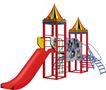 259 918,00259 918,00228.11.23.190Горка Площадь установки:  не более 8 кв.м.Размер: Длина не более 3800 см, ширина не более 1250 см, высота не более  1800 см. Горка имеет пологий скат не более 80 см.Сварная конструкция по ГОСТ 14771-76.Материал: сталь/фанера/брус хвойных пород. Окрашена в яркие цвета.Возрастная категория: 3-5 л.Способ монтажа: с применением закладной фундаментной частишт.2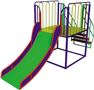 53 813,00107 626,00328.11.23.190Горка Площадь установки: не более 4 кв.м. Размер: длина не более 2500 см., ширина не более  700 с., высота не более  1000 см. Горка имеет  скат не более 80 см.Сварная конструкция по ГОСТ 14771-76.Материал: сталь/фанера/брус хвойных пород. Окрашена в яркие цвета.Возрастная категория: 5-7 л.Способ монтажа: с применением закладной фундаментной частишт.1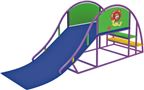 36 245,0036 245,00436.40.14.133Стол теннисныйПлощадь  установки: не более 4,5 кв.м.Размер: Длина не более 2440 см., ширина не более  1525 см., высота не более  915 см.Сварная конструкция по ГОСТ 14771-76.Материал: сталь/фанера.Возрастная категория: 4 года и старше.Способ монтажа: с применением закладной фундаментной частишт.1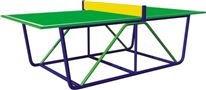 33 926,0033 926,00Начальная (максимальная) ценаНачальная (максимальная) ценаНачальная (максимальная) ценаНачальная (максимальная) ценаНачальная (максимальная) ценаНачальная (максимальная) ценаНачальная (максимальная) ценаНачальная (максимальная) цена437 715,00